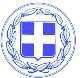 ΕΛΛΗΝΙΚΗ ΔΗΜΟΚΡΑΤΙΑ ΥΠΟΥΡΓΕΙΟ ΔΙΚΑΙΟΣΥΝΗΣ (ΟΝΟΜΑΤΕΠΩΝΥΜΟ ΔΙΚ. ΕΠΙΜΕΛΗΤΗ)                     ΕΔΡΑ ΔΙΚ. ΕΠΙΜΕΛΗΤΗΑΡΙΘΜΟΣ:ΕΚΘΕΣΗ ΗΛΕΚΤΡΟΝΙΚΗΣ ΕΠΙΔΟΣΗΣΣτ________________,  σήμερα στις __________ ( ____ ) του μήνα _________,  του δύο χιλιάδες είκοσι ________ (202__) έτους, ημέρα __________ και την ώρα που αναφέρεται στην σχετική χρονοσήμανση της παρούσης ο υπογεγραμμένος και πιστοποιημένος για την διενέργεια ηλεκτρονικών επιδόσεων Δικαστικός Επιμελητής της περιφέρειας του Εφετείου ________ (ονοματεπώνυμο δικ. επιμελητή), με έδρα στο Πρωτοδικείο _______ ( διεύθυνση), με Α.Φ.Μ.: __________, με πανελλαδικό αριθμό μητρώου δικαστικού επιμελητή _______   μετά από έγγραφη παραγγελία τ__  δικηγόρου  ________πληρεξούσιου του αναφερόμενου στα στοιχεία επιδιδόμενου εγγράφου ενάγοντα, αιτούντα κ.λ.π., απέστειλα μέσω του ΣΥΣΤΗΜΑΤΟΣ ΗΛΕΚΤΡΟΝΙΚΩΝ ΕΠΙΔΟΣΕΩΝ (ΣΗΕ) (κατ’ άρθρο122 Α’ ΚΠΟΛΔ, ΚΥΑ: 18407οικ./2022 ΦΕΚ 2318/Β/12-5-2022) προς τ_ν __________ (ονοματεπώνυμο, ΑΦΜ  και διεύθυνση παραλήπτη) και συγκεκριμένα στην μοναδική ηλεκτρονική του διεύθυνση, όπως αυτή έχει καταχωρηθεί νομίμως στο Εθνικό Μητρώο Επικοινωνίας Πολιτών (άρθρο 17 Ν.  4704/2020) για να λάβει γνώση και να επέλθουν οι νόμιμες συνέπειες, (αν καλείται  καλούμενος να παραστεί κατά τη συζήτηση της αγωγής, αίτησης, έφεσης κ.λ.π.)  το έγγραφο που αναφέρεται και περιγράφεται στις επόμενες σελίδες της παρούσας έκθεσης με  την ένδειξη (ΣΤΟΙΧΕΙΑ ΕΠΙΔΙΔΟΜΕΝΟΥ ΔΙΚΟΓΡΑΦΟΥ). Για  το λόγο αυτό, συντάχθηκε η παρούσα, η οποία αφού αναγνώστηκε και βεβαιώθηκε, υπογράφεται με ηλεκτρονικό τρόπο όπως ακολουθεί.  ΣΤΟΙΧΕΙΑ ΕΠΙΔΙΔΟΜΕΝΟΥ  ΔΙΚΟΓΡΑΦΟΥΕΙΔΟΣ ΔΙΚΟΓΡΑΦΟΥ:ΗΜΕΡΟΜΗΝΙΑ ΣΥΝΤΑΞΗΣ ΔΙΚΟΓΡΑΦΟΥ:ΔΙΑΔΙΚΟΙ:ΔΙΚΑΣΤΗΡΙΟ ΠΟΥ ΑΠΕΥΘΥΝΕΤΑΙ:ΑΡΙΘΜΟΣ ΚΑΤΑΘΕΣΗΣ:ΔΙΚΑΣΙΜΟΣ:ΠΙΝΑΚΙΟ:(Προσωρινή διαταγή, ή οτιδήποτε άλλο αναγκαίο ανάλογα με το είδος του δικογράφου)Νόμιμη Αμοιβή €25,00Φ.Π.Α. 24% €6,00Σύνολο €31,00